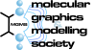 The Molecular Graphics and Modelling Society39th Annual General Meeting 3 pm GMT, 24th November, 2020Venue: Zoom, following the MGMS Lecture Tour Lecture of Prof. Rebecca WadeMinutesPresent: Philip Biggin, Garrett M. Morris, Brendan Howlin, Steve Maginn, Richard Bryce, Adrian Mulholland, Ewa Chudyk, Michelle Sahai, Harold Grosjean.Minutes of the 38th AGM held at High Tor 3, The Edge, Endcliffe, 34 Endcliffe Crescent, Sheffield. S10 3ED, U.K.The minutes were approved.Matters arisingThere were no matters arising.Chairman’s Annual ReportPB presented the Chair’s report: 
“This year has been, to coin an overused phrase, completely unprecedented, due to COVID-19. The pandemic has wreaked havoc on health and economies across the entire globe. Scientific work has been severely interrupted and there is no doubt that is had made our community pause and think about to what extent global travel is needed for scientific engagement and discussion. Indeed, that is why this year’s AGM will be held via Zoom. I personally believe that at some point we will return, albeit perhaps to a lesser extent, to in-person conferencing and discussions. We have discovered that the technology for teleconferencing is sophisticated and reliable enough to allow for a good presentation experience. Indeed there are several advantages to this form of engagement not least cost, no physical space limits, and the chance for audience members to ask questions in a different (usually more concise!) way. However, it has also become apparent that the vital informal interactions that occur at physical conferences are not well-reproduced by teleconference/webinars.Despite the viral backdrop to the latter half of this period, the MGMS continues to be successful in organizing events that achieve its objectives. The first event to report on was the Eighth Joint Sheffield Conference on Chemoinformatics on the 17-19th June 2019 at the University of Sheffield, Sheffield, U.K This series of meetings first start in 1998 and has continued every three years ever since which reflects its high standing within the community built over the years and the exceptional organizational team behind it. Once again, I would like to extend my gratitude to Val Gillett, Peter Willett, Dave Winkler, Nathan Brown and Garrett Morris for another truly excellent and enjoyable meeting.Next in the calendar was a joint conference held with CCPBioSim titled “Modelling and Simulation for Synthetic Biology” which was held on the 4th-6th September at the University of Bristol. UK. This was a thoroughly enjoyable meeting that brought together a diverse group of people. An excellent dinner on the SS Great Britain was a particular highlight! My sincere thanks to the organizers of that meeting Marc van der Kamp, Adrian Mulholland, Sarah Harris, Manda Baynes, Ross Anderson and Sarah Fegan.The final event of 2019 was the “Young Modeller’s Forum 2019” held for the fifth time at the University of Greenwich on the 29th November, 2019. Once again, the quality of the presentations both during the talks and the poster sessions was formidable and demonstrates the maturity of the field and the talent within the UK and Europe in this area. The event was extremely well attended and supported by the industrial sector and I would just like to acknowledge and thank all those who generously supported it again this year and in particular Dr Colin Edge. The support allows us to keep this event free to attend and even to provide some limited travel expenses. The talk winners were Viivi Hirvonen, University of Bristol, Andrew Potterton, UCL and Alistair Sterling, University of Oxford. The poster prizes were awarded to Marius Kausas, The Francis Crick Institute and Kings College London and Stamatia Zavitsanou, University of Oxford. Congratulations to them all. My particular thanks are extended to Jiayun Pang and Mike Mazanetz, who were once again ably supported by Louise Birch and Steve Maginn. Quite often, the YMF is one of the first events to occur after the AGM. Of course, given the pandemic and the fact that the situation is unlikely to be very different by the end of November, it is currently unlikely, for the first time since its inception, that the YMF will take place physically. However, at least some of this format (the talks) could be done as a one-day webinar and we are currently discussing how that might proceed. I think it is particularly important that we try to make this work as presenting opportunities for younger scientists are rather thin on the ground at the moment. 1Before the lockdown kicked in, the very first MGMS Early Career Workshop Initiative was held at Imperial College in February with the title “Modeling Photoinduced Processes in Molecular Systems” and organized by Javier Segarra Marti and Lara Martinez. The MGMS Early Career Workshop Initiative is a new mechanism to help encourage younger PIs and Post-docs to think of interesting and innovative ideas that might serve the community and to use the MGMS for support and advice to help make it work. It might be a meeting or a workshop or something completely novel. Another call for this will be made later this year once we have a better idea of how the pandemic is developing.The sponsorship of prizes is another important way in which the Society seeks to promote computational chemistry. This year, the second “MGMS Frank Blaney Award” was awarded to Isidro Cortes-Ciriano of the European Bioinformatics Institute (EMBL-EBI). His work is focused on the development and use of computational methods to characterize the patterns of mutations and genome instability processes in human cancers. Congratulations Isidro! If you know someone who might be eligible for the prize next time, then please do encourage them to apply. Note that it is also possible to self-nominate, but you must find someone to write a letter of support. The call for nominations for the 2020 Award only just recently closed and there were several high quality submissions. Results for that will be announced shortly.This year, the MGMS Lecture Tour was given virtually by Professor Rebecca Wade, of the Heidelberg Institute for Theoretical Studies, later this year. My thanks to Rebecca for so readily agreeing to do this virtually. Of course, plans for next years “Tour” are on hold until we know about how the pandemic situation will evolve. However, if you have an idea for someone who you would like to see undertake such a Tour either virtually (in the near future) or physically (in the farther future!) then please do not hesitate to get in touch.The work and success of the MGMS depends on the hard work of volunteers. I would like to thank all of them for their commitment, enthusiasm and support over the past year. My particular thanks go to Garrett Morris and Brendan Howlin for their hard work as Secretary and Treasurer respectively. My thanks also to Jamie Platts for all his hard work as Editor of the Journal of Molecular Graphics and Modelling. It would be great to see more members publish their work in this journal. I also thank Steve Maginn for his hard work as Membership secretary and for ensuring people are aware of conferences and workshops. I also thank Shozeb Haider for taking on the role of webmaster.As the Society enters its 40th year, (!) I can confidently report to this meeting that the MGMS continues to make a significant impact in developing and promoting computational chemistry, through its meetings, lecture tours, prize and other activities. The Society exists for the computational chemistry community and depends on your support. There are many ways to become more connected to the MGMS, by visiting our website (www.mgms.org), joining our LinkedIn group (“Molecular Graphics and Modelling Society”) and primarily through becoming a member. If you would like to find out more about the Society or make suggestions for meetings that you would like to see and get involved with, then please do contact myself or other committee members. This year will be challenging but I am sure we can continue to make a strong impact and support our community through these strange and disconcerting times.”Secretary’s Annual ReportGMM presented the MGMS Secretary’s Report: “In addition to the current virtual meeting — the Molecular Graphics and Modelling Society’s Lecture Tour lecture of Rebecca Wade (24 November, 2020) — the MGMS has been involved in the organization and support of the following events since the last AGM:Modelling Photoinduced Processes in Molecular SystemsMolecular Sciences Research Hub, Department of Chemistry, Imperial College London, U.K., 6-7 February, 2019.Organized as part of the ​MGMS Early-Career Workshop Initiative​ by Javier Segarra Marti and Lara Martinez.​Big Ideas for Big DataUCL School of Pharmacy, London, U.K. 12 April, 2019.​Eighth Joint Sheffield Conference on ChemoinformaticsUniversity of Sheffield, Sheffield, U.K., 17-19 June 2019.Organized by the ​MGMS​ and the ​Chemical Structure Association Trust​.7t​h​ Annual CCPBioSim Conference - Frontiers in Biomolecular SimulationUniversity of Bristol, U.K., 4-6 September, 2019.Organized by ​MGMS and CCPBioSim​.​Young Modeller’s Forum 2019University of Greenwich, U.K., 29 November, 2019.We would like to thank everyone who helped run these events, the sponsors, and all of you who attended. Please keep an eye on our website and LinkedIn page for details and get in touch if you would like any further information. The global COVID-19 pandemic has meant the postponement of some of our originally planned meetings for 2020:​CCPBioSim/CCP5 Conference on Multiscale Modelling of Condensed Phase and Biological Systems, at University of Manchester, U.K. 30th March – 1 April 2020 — Postponed.​Computational Drug Design: A Tribute Frank Blaney, at The Queen’s University, Belfast, U.K., June 17-19 2020 — Postponed.Composition of the MGMS Executive Committee ​The composition of the current committee/trustees is given below (dates of election are given in parentheses). Many thanks to all of the committee for their hard work over the year.Chairman ​Phil Biggin (2019)Secretary ​Garrett M. Morris (2017) Treasurer ​Brendan Howlin (2018) Membership Secretary ​Steve Maginn (2019) Meetings Secretary ​—Journal Editor ​Jamie Platts (2019)Ordinary Members (7)Richard Bryce (2017)Stuart Firth-Clark (2017)Shozeb Haider (2017)Val Gillet (2018)Adrian Mulholland (2019)Jiayun Pang (2018)Irina Tikhonova (2018)Co-opted members for the current year were: Louise Birch, Ewa Chudyk, Tim Clark, Ben Cossins, Mike Mazanetz, Michelle A. Sahai, Dave Winkler, and Ian Wall.”Treasurer’s Annual ReportBrendan Howlin, MGMS Treasurer, submitted a detailed report, which is available by contacting the Secretary, and presented a report that included the following highlights:Current balances increased by ~£9k, bank interest on savings increased to £25, and, as of 31/12/2019:Total Funds:		£72,260				(2018: £63,015)MGMS Membership and FeesSteve Maginn, MGMS Membership Secretary reported that as there had been no meetings this year, the current membership remains unchanged, and no one was removed from the list of members.The Journal of Molecular Graphics and Modelling SocietyJamie Platts, one of the Editors of the JMGM,  reiterated that Dr Emilio Esposito and he had been confirmed as US- and UK-based editors, respectively, until at least end of 2020. He also reported that JMGM has fast publication times, with 3.7 weeks submission to first decision, 7 weeks submission to final decision, and 2 weeks acceptance to citable online. Also, Open Access is available.The impact factor for 2019 rose to 2.08 (from 1.89) with more than 800 submissions (36% acceptance rate), and a CiteScore for 2019 = 3.4. Jamie encouraged submissions from our members, especially those in the UK.The Jeffry Madura “Best Graphics” prize, named in honour of former JMGM Editor, Jeffry Madura, was this year awarded to “Efficient construction of a diverse conformational library for amyloid-β as an intrinsically disordered protein” JMGM, 88, 2019, pp. 183-193.Submissions from MGMS members are very welcome! We are also keen to recruit new, motivated members of our Editorial Board: please express any interest to me.”Election of Trustees/Committee Members and Chair
Retiring: Garrett M. Morris (Secretary). Re-standing: Shozeb Haider (Ordinary Member), Richard Bryce (Ordinary Member), and Stuart Firth-Clark (Ordinary Member).Standing: Ewa Chudyk (Ordinary Member).As no-one stood against those restanding, everyone re-standing was re-elected. Garrett M. Morris was co-opted to become a Co-Opted Committee Member.Following the AGM elections, the MGMS Executive Committee composition is as follows:Co-Opted Committee Members for the current year are: Louise Birch, Tim Clark, Ben Cossins, Michelle A. Sahai, Dave Winkler, Ian Wall, and Garrett M. Morris.Any other businessThere was no other business.Date and location of next AGM:  TBD.ChairmanPhil Biggin (2019)SecretaryEwa Chudyk (2020)TreasurerBrendan Howlin (2018)Membership SecretarySteve Maginn  (2019)Meetings Secretary—Journal EditorJamie Platts (2019)Ordinary Members (7)Richard Bryce (2020)Stuart Firth-Clark (2020)Shozeb Haider (2020)Adrian Mulholland (2019)Jiayun Pang (2018)Irina Tikhonova (2018)Val Gillett (2018)